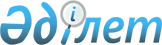 О внесении изменений и дополнений в решение Ордабасинского районного маслихата от 22 декабря 2016 года № 8/1 "О районном бюджете на 2017-2019 годы"
					
			С истёкшим сроком
			
			
		
					Решение Ордабасинского районного маслихата Южно-Казахстанской области от 24 ноября 2017 года № 19/1. Зарегистрировано Департаментом юстиции Южно-Казахстанской области 30 ноября 2017 года № 4282. Срок действия решения - до 1 января 2018 года
      В соответствии с пунктом 4 статьи 106, Бюджетного кодекса Республики Казахстан от 4 декабря 2008 года, подпунктом 1) пункта 1 статьи 6 Закона Республики Казахстан от 23 января 2001 года "О местном государственном управлении и самоуправлении в Республике Казахстан", Ордабасинский районный маслихат РЕШИЛ:
      1. Внести в решение Ордабасинского районного маслихата от 22 декабря 2016 года № 8/1 "О районном бюджете на 2017-2019 годы" (зарегистрированого в Реестре государственной регистрации нормативных правовых актов за № 3932, опубликовано 21 января 2017 года в газете "Ордабасы оттары и в Эталонном контрольном банке нормативных правовых актов Республики Казахстан в электронном виде 23 января 2017 года") следующие изменений и дополнений:
      пункт 1 изложить в следующей редакции:
      "1. Утвердить районный бюджет Ордабасинского района на 2017-2019 годы, согласно приложениям 1, 2 и 3 соответственно, в том числе на 2017 год в следующих объемах:
      1) доходы – 17 481 629 тысяч тенге, в том числе по:
      налоговым поступлениям – 1 601 460 тысяч тенге;
      неналоговым поступлениям – 10 447 тысяч тенге;
      поступлениям от продажи основного капитала – 29 935 тысяч тенге;
      поступлениям трансфертов – 15 839 787 тысяч тенге;
      2) затраты – 17 680 123 тысяч тенге;
      3) чистое бюджетное кредитование – -32 572 тысяч тенге, в том числе:
      бюджетные кредиты – 0 тысяч тенге;
      погашение бюджетных кредитов – 32 572 тысяч тенге;
      4) сальдо по операциям с финансовыми активами – 0, в том числе:
      приобретение финансовых активов – 0;
      поступление от продажи финансовых активов государства – 0;
      5) дефицит (профицит) бюджета – - 165 922 тысяч тенге;
      6) финансирование дефицита (использование профицита) бюджета – 165 922 тысяч тенге, в том числе:
      поступление займов – 0 тысяч тенге;
      погашение займов – 32 572 тысяч тенге;
      используемые остатки бюджетных средств – 198 494 тысяч тенге.".
      2. Приложения 1, 4, 5 к указанному решению изложить в новой редакции согласно приложениям 1, 2, 3 к настоящему решению.
      3. Государственному учреждению "Аппарат Ордабасинского районного маслихата" в установленном законодательством Республики Казахстан порядке обеспечить:
      1) государственную регистрацию настоящего решения в территориальном органе юстиции;
      2) в течение десяти календарных дней со дня государственной регистрации настоящего решения маслихата направление его копии в бумажном и электронном виде на казахском и русском языках в Республиканское государственное предприятие на праве хозяйственного ведения "Республиканский цент правовой информации" для официального опубликования и включения в Эталонный контрольный банк нормативных правовых актов Республики Казахстан;
      3) в течение десяти календарных дней после государственной регистрации настоящего решения направление его копии на официальное опубликование в периодические печатные издания, распространяемых на территории Ордабасинсого района;
      4) размещение настоящего решения на интернет-ресурсе Ордабасинского районного маслихата после его официального опубликования.
      4. Настоящее решение вводится в действие с 1 января 2017 года. Районный бюджет на 2017 год Перечень бюджетных программ развития районного бюджета на 2017 год с разделением на бюджетные программы, направленные на реализацию бюджетных инвестиционных проектов (программ) и формирование юредических лиц Перечень бюджетных программ каждого сельского округа финансируемого из бюджета района на 2017 год
      Продолжение таблицы
					© 2012. РГП на ПХВ «Институт законодательства и правовой информации Республики Казахстан» Министерства юстиции Республики Казахстан
				
      Председатель сессии 

      районного маслихата

Т. Ибрагимов

      Секретарь районного

      маслихата

Б. Садвахасов
Приложение 1 к решению
Ордабасинского районного
маслихата от 22 декабря
2016 года № 8/1Приложение 1 крешению
Ордабасинского районного
маслихата от 24 ноября
2017 года № 19/1
Категория Наименование
Категория Наименование
Категория Наименование
Категория Наименование
Категория Наименование
Категория Наименование
Категория Наименование
Сумма, тысяча тенге
Класс
Класс
Класс
Класс
Класс
Класс
Сумма, тысяча тенге
Подкласс
Подкласс
Подкласс
Сумма, тысяча тенге
1
1
1
1
1
1
2
3
1. ДОХОДЫ
17 481 629
1
Налоговые поступления
1 601 460
01
01
01
Подоходный налог
1 237 960
2
Индивидуальный подоходный налог
1 237 960
03
03
03
Социальный налог
0
1
Социальный налог
0
04
04
04
Налоги на собственность
311 384
1
Налоги на имущество
198 712
3
Земельный налог
4 900
4
Налог на транспортные средства
102 857
5
Единый земельный налог
4 915
05
05
05
Внутренние налоги на товары, работы и услуги
34 779
2
Акцизы
7 110
3
Поступления за использование природных и других ресурсов
3 839
4
Сборы за ведение предпринимательской и профессиональной деятельности
23 630
5
Налог на игорный бизнес
200
07
07
07
Прочие налоги
1 876
1
Прочие налоги
1 876
08
08
08
Обязательные платежи, взимаемые за совершение юридически значимых действий и (или) выдачу документов уполномоченными на то государственными органами или должностными лицами
15 461
1
Государственная пошлина
15 461
2
Неналоговые поступления
10 447
01
01
01
Доходы от государственной собственности
4 434
1
Поступления части чистого дохода государственных предприятий
101
3
Дивиденды на государственные пакеты акций, находящиеся в государственной собственности 
240
5
Доходы от аренды имущества, находящегося в государственной собственности 
4 053
7
Вознаграждения по кредитам, выданным из государственного бюджета
28
9
Прочие доходы от государственной собственности
12
04
04
04
Штрафы, пени, санкции, взыскания, налагаемые государственными учреждениями, финансируемыми из государственного бюджета, а также содержащимися и финансируемыми из бюджета (сметы расходов) Национального Банка Республики Казахстан
2 004
1
Штрафы, пени, санкции, взыскания, налагаемые государственными учреждениями, финансируемыми из государственного бюджета, а также содержащимися и финансируемыми из бюджета (сметы расходов) Национального Банка Республики Казахстан, за исключением поступлений от организаций нефтяного сектора
2 004
06
06
06
Прочие неналоговые поступления 
4 009
1
Прочие неналоговые поступления 
4 009
3
Поступления от продажи основного капитала 
29 935
01
01
01
Продажа государственного имущества, закрепленного за государственными учреждениями
150
1
Поступление от продажи гражданам квартир
150
03
03
03
Продажа земли и нематериальных активов
29 785
1
Прдажа земли
29 785
4
Поступления трансфертов 
15 839 787
02
02
02
Трансферты из вышестоящих органов государственного управления
15 839 787
2
Трансферты из областного бюджета
15 839 787
Функциональная группа Наименование
Функциональная группа Наименование
Функциональная группа Наименование
Функциональная группа Наименование
Функциональная группа Наименование
Функциональная группа Наименование
Функциональная группа Наименование
Сумма, тысяч тенге
Функциональная подгруппа
Функциональная подгруппа
Функциональная подгруппа
Функциональная подгруппа
Функциональная подгруппа
Функциональная подгруппа
Сумма, тысяч тенге
Администратор бюджетных программ
Администратор бюджетных программ
Администратор бюджетных программ
Сумма, тысяч тенге
Программа
Программа
Сумма, тысяч тенге
2. ЗАТРАТЫ
17 680 123
01
Государственные услуги общего характера
593 372
1
1
1
Представительные, исполнительные и другие органы, выполняющие общие функции государственного управления
474 605
112
Аппарат маслихата района (города областного значения)
23 687
001
Услуги по обеспечению деятельности маслихата района (города областного значения)
23 462
003
Капитальные расходы государственного органа
225
122
Аппарат акима района (города областного значения)
130 203
001
Услуги по обеспечению деятельности акима района (города областного значения)
107 377
003
Капитальные расходы государственного органа
22 826
123
Аппарат акима района в городе, города районного значения, поселка, села, сельского округа
320 715
001
Услуги по обеспечению деятельности акима района в городе, города районного значения, поселка, села, сельского округа
246 908
022
Капитальные расходы государственного органа
4 091
032
Капитальные расходы подведомственных государственных учреждений и организаций
69 716
2
2
2
Финансовая деятельность
515
459
Отдел экономики и финансов района (города областного значения)
515
003
Проведение оценки имущества в целях налогообложения
0
010
Приватизация, управление коммунальным имуществом, постприватизационная деятельность и регулирование споров, связанных с этим
515
9
9
9
Прочие государственные услуги общего характера
118 252
458
Отдел жилищно-коммунального хозяйства, пассажирского транспорта и автомобильных дорог района (города областного значения)
76 920
001
Услуги по реализации государственной политики на местном уровне в области жилищно-коммунального хозяйства, пассажирского транспорта и автомобильных дорог
76 242
013
Капитальные расходы государственного органа
226
067
Капитальные расходы подведомственных государственных учреждений и организаций
452
459
Отдел экономики и финансов района (города областного значения)
34 913
001
Услуги по реализации государственной политики в области формирования и развития экономической политики, государственного планирования, исполнения бюджета и управления коммунальной собственностью района (города областного значения)
34 733
015
Капитальные расходы государственного органа
180
467
Отдел строительства района (города областного значения)
6 419
040
Развитие объектов государственных органов
6 419
02
Оборона
40 321
1
1
1
Военные нужды
13 355
122
Аппарат акима района (города областного значения)
13 355
005
Мероприятия в рамках исполнения всеобщей воинской обязанности
13 355
2
2
2
Организация работы по чрезвычайным ситуациям
26 966
122
Аппарат акима района (города областного значения)
26 966
006
Предупреждение и ликвидация чрезвычайных ситуаций масштаба района (города областного значения)
23 966
007
Мероприятия по профилактике и тушению степных пожаров районного (городского) масштаба, а также пожаров в населенных пунктах, в которых не созданы органы государственной противопожарной службы
3 000
03
Общественный порядок, безопасность, правовая, судебная, уголовно-исполнительная деятельность
18 241
9
9
9
Правоохранительная деятельность
18 241
458
Отдел жилищно-коммунального хозяйства, пассажирского транспорта и автомобильных дорог района (города областного значения)
18 241
021
Обеспечение безопасности дорожного движения в населенных пунктах
18 241
04
Образование
11 293 079
1
1
1
Дошкольное воспитание и обучение
1 695 619
123
Аппарат акима района в городе, города районного значения, поселка, села, сельского округа
399 714
004
Обеспечение деятельности организаций дошкольного воспитания и Обучения
15 257
041
Реализация государственного образовательного заказа в дошкольных организациях образования
384 457
464
Отдел образования района (города областного значения)
1 295 905
040
Реализация государственного образовательного заказа в дошкольных организациях образования
1 295 905
2
2
2
Начальное, основное среднее и общее среднее образование
9 062 682
464
Отдел образования района (города областного значения)
6 858 166
003
Общеобразовательное обучение
6 757 867
006
Дополнительное образование для детей
100 299
467
Отдел строительства района (города областного значения)
2 204 516
024
Строительство и реконструкция объектов начального, основного среднего и общего среднего образования
2 204 516
9
9
9
Прочие услуги в области образования
534 778
464
Отдел образования района (города областного значения)
534 778
001
Услуги по реализации государственной политики на местном уровне в области образования
11928
005
Приобретение и доставка учебников, учебно-методических комплексов для государственных учреждений образования района (города областного значения)
135 092
015
Ежемесячные выплаты денежных средств опекунам (попечителям) на содержание ребенка-сироты (детей-сирот), и ребенка (детей), оставшегося без попечения родителей
29 234
022
Семь детей (сирот), и дети, лишенные родительской опеки (для детей) для принятия граждан Казахстана для оплаты единовременной наличных платежей
175
067
Капитальные расходы подведомственных государственных учреждений и организаций
358 349
05
Здравоохранение
0
9
9
9
Прочие услуги в области здравоохранения
0
123
Аппарат акима района в городе, города районного значения, поселка, села, сельского округа
0
002
Организация в экстренных случаях доставки тяжелобольных людей до ближайшей организации здравоохранения, оказывающей врачебную помощь
0
06
Социальная помощь и социальное обеспечение
1 242 410
1
1
1
Социальная помощь и социальное обеспечение
773 816
451
Отдел занятости и социальных программ района (города областного значения)
769 170
005
Государственная адресная социальная помощь
1 950
016
Государственные пособия на детей до 18 лет
274 622
025
Внедрение обусловленной денежной помощи по проекту Өрлеу
492 598
464
Отдел образования района (города областного значения)
4 646
030
Содержание ребенка (детей), переданного патронатным воспитателям
4 646
2
2
2
Социальная помощь
422 272
451
Отдел занятости и социальных программ района (города областного значения)
422 272
002
Программа занятости
195 582
004
Оказание социальной помощи на приобретение топлива специалистам здравоохранения, образования, социального обеспечения, культуры и спорта в сельской местности в соответствии с законодательством Республики Казахстан
16 416
006
Оказание жилищной помощи
4 015
007
Социальная помощь отдельным категориям нуждающихся граждан по решениям местных представительных органов
44 085
010
Материальное обеспечение детей-инвалидов, воспитывающихся и обучающихся на дому
3 469
014
Оказание социальной помощи нуждающимся гражданам на дому
45 860
017
Обеспечение нуждающихся инвалидов обязательными гигиеническими средствами и предоставление услуг специалистами жестового языка, индивидуальными помощниками в соответствии с индивидуальной программой реабилитации инвалида
75 194
023
Обеспечение деятельности центров занятости населения
37 651
9
9
9
Прочие услуги в области социальной помощи и социального обеспечения
46 322
451
Отдел занятости и социальных программ района (города областного значения)
46 322
001
Услуги по реализации государственной политики на местном уровне в области обеспечения занятости и реализации социальных программ для населения
38 272
011
Оплата услуг по зачислению, выплате и доставке пособий и других социальных выплат
8 050
07
Жилищно-коммунальное хозяйство
940 288
1
1
1
Жилищное хозяйство
472 383
458
Отдел жилищно-коммунального хозяйства, пассажирского транспорта и автомобильных дорог района (города областного значения)
182 603
033
Проектирование, развитие и (или) обустройство инженерно-коммуникационной инфраструктуры
182 603
467
Отдел строительства района (города областного значения)
289 780
003
Проектирование и (или) строительство, реконструкция жилья коммунального жилищного фонда
286 845
004
Проектирование, развитие и (или) обустройство инженерно-коммуникационной инфраструктуры
2 935
2
2
2
Коммунальное хозяйство
331 574
458
Отдел жилищно-коммунального хозяйства, пассажирского транспорта и автомобильных дорог района (города областного значения)
331 574
012
Функционирование системы водоснабжения и водоотведения
228 821
048
Развитие благоустройства городов и населенных пунктов
 0
058
Развитие системы водоснабжения и водоотведения в сельских населенных пунктах
102 753
3
3
3
Благоустройство населенных пунктов
136 137
123
Аппарат акима района в городе, города районного значения, поселка, села, сельского округа
3 158
008
Освещение улиц населенных пунктов
3 158
458
Отдел жилищно-коммунального хозяйства, пассажирского транспорта и автомобильных дорог района (города областного значения)
133 173
015
Освещение улиц в населенных пунктах
32 577
016
Обеспечение санитарии населенных пунктов
15 955
017
Содержание мест захоронений и захоронение безродных
0
018
Благоустройство и озеленение населенных пунктов
84 641
08
Культура, спорт, туризм и информационное пространство
482 111
1
1
1
Деятельность в области культуры
122 776
455
Отдел культуры и развития языков района (города областного значения)
106 274
003
Поддержка культурно-досуговой работы
106 274
467
Отдел строительства района (города областного значения)
16 502
011
Развитие объектов культуры
16 502
2
2
2
Спорт
207435
465
Отдел физической культуры и спорта района (города областного значения)
144 436
001
Услуги по реализации государственной политики на местном уровне в сфере физической культуры и спорта
10 546
005
Развитие массового спорта и национальных видов спорта
108 781
006
Проведение спортивных соревнований на районном (города областного значения) уровне
10 037
007
Подготовка и участие членов сборных команд района (города областного значения) по различным видам спорта на областных спортивных соревнованиях
15 072
467
Отдел строительства района (города областного значения)
62 999
008
Развитие объектов спорта
62 999
3
3
3
Информационное пространство
94 021
455
Отдел культуры и развития языков района (города областного значения)
75 637
006
Функционирование районных (городских) библиотек
67 405
007
Развитие государственного языка и других языков народа Казахстана
8 232
456
Отдел внутренней политики района (города областного значения)
18 384
002
Услуги по проведению государственной информационной политики
18 384
9
9
9
Прочие услуги по организации культуры, спорта, туризма и информационного пространства
57 879
455
Отдел культуры и развития языков района (города областного значения)
17 835
001
Услуги по реализации государственной политики на местном уровне в области развития языков и культуры
9 005
032
Капитальные расходы подведомственных государственных учреждений и организаций
8 830
456
Отдел внутренней политики района (города областного значения)
40 044
001
Услуги по реализации государственной политики на местном уровне в области информации, укрепления государственности и формирования социального оптимизма граждан
14 962
003
Реализация мероприятий в сфере молодежной политики
20 211
032
Капитальные расходы подведомственных государственных учреждений и организаций
4 871
09
Топливно-энергетический комплекс и недропользование
1 948 302
1
1
1
Топливо и энергетика
35 000
458
Отдел жилищно-коммунального хозяйства, пассажирского транспорта и автомобильных дорог района (города областного значения)
35 000
019
Развитие тепло энергетической системы
35 000
9
9
9
Прочие услуги в области топливно-энергетического комплекса и недропользования
1 913 302
458
Отдел жилищно-коммунального хозяйства, пассажирского транспорта и автомобильных дорог района (города областного значения)
1 913 302
036
Развитие газотранспортной системы
1 913 302
10
Сельское, водное, лесное, рыбное хозяйство, особо охраняемые природные территории, охрана окружающей среды и животного мира, земельные отношения
281 636
1
1
1
Сельское хозяйство
252 878
462
Отдел сельского хозяйства района (города областного значения)
45 539
001
Услуги по реализации государственной политики на местном уровне в сфере сельского хозяйства
45 539
473
Отдел ветеринарии района (города областного значения)
207 339
001
Услуги по реализации государственной политики на местном уровне в сфере ветеринарии
17 720
005
Обеспечение функционирования скотомогильников (биотермических ям)
771
006
Организация санитарного убоя больных животных
285
007
Организация отлова и уничтожения бродячих собак и кошек
3 072
008
Возмещение владельцам стоимости изымаемых и уничтожаемых больных животных, продуктов и сырья животного происхождения
1 450
009
Проведение ветеринарных мероприятий по энзоотическим болезням животных
25 765
010
Проведение мероприятий по идентификации сельскохозяйственных животных
2 933
011
Проведение противоэпизоотических мероприятий
155 343
6
6
6
Земельные отношения
12 581
463
Отдел земельных отношений района (города областного значения)
12 581
001
Услуги по реализации государственной политики в области регулирования земельных отношений на территории района (города областного значения)
11 754
006
Землеустройство, проводимое при установлении границ районов, городов областного значения, районного значения, сельских округов, поселков, сел
607
007
Капитальные расходы государственного органа
220
9
9
9
Прочие услуги в области сельского, водного, лесного, рыбного хозяйства, охраны окружающей среды и земельных отношений
16 177
459
Отдел экономики и финансов района (города областного значения)
1 748
099
Реализация мер по оказанию социальной поддержки специалистов
1 748
462
Отдел сельского хозяйства района (города областного значения)
14 429
099
Реализация мер по оказанию социальной поддержки специалистов
14 429
11
Промышленность, архитектурная, градостроительная и строительная деятельность
49 581
2
2
2
Архитектурная, градостроительная и строительная деятельность
49 581
467
Отдел строительства района (города областного значения)
25 508
001
Услуги по реализации государственной политики на местном уровне в области строительства
25 308
017
Капитальные расходы государственного органа
200
468
Отдел архитектуры и градостроительства района (города областного значения)
24 073
001
Услуги по реализации государственной политики в области архитектуры и градостроительства на местном уровне 
13 220
003
Разработка схем градостроительного развития территории района и генеральных планов населенных пунктов
10 853
12
Транспорт и коммуникации
483 644
1
1
1
Автомобильный транспорт
483 644
458
Отдел жилищно-коммунального хозяйства, пассажирского транспорта и автомобильных дорог района (города областного значения)
483 644
023
Обеспечение функционирования автомобильных дорог
42 449
045
Капитальный и средний ремонт автомобильных дорог районного значения и улиц населенных пунктов
441 195
13
Прочие
123 234
3
3
3
Поддержка предпринимательской деятельности и защита конкуренции
20 393
469
Отдел предпринимательства района (города областного значения)
20 393
001
Услуги по реализации государственной политики на местном уровне в области развития предпринимательства и промышленности
20 393
9
9
9
Прочие
102 841
123
Аппарат акима района в городе, города районного значения, поселка, села, сельского округа
102 841
040
Реализация мер по содействию экономическому развитию регионов в рамках Программы развития регионов до 2020 года
102 841
459
Отдел экономики и финансов района (города областного значения)
0
012
Резерв местного исполнительного органа района (города областного значения)
0
14
Обслуживание долга
41
1
1
1
Обслуживание долга
41
459
Отдел экономики и финансов района (города областного значения)
41
021
Обслуживание долга местных исполнительных органов по выплате вознаграждений и иных платежей по займам из областного бюджета
41
15
Трансферты
183 863
1
1
1
Трансферты
183 863
459
Отдел экономики и финансов района (города областного значения)
183 863
006
Возврат неиспользованных (недоиспользованных) целевых трансфертов
46 540
049
Возврат трансфертов общего характера в случаях, предусмотренных бюджетным законодательством 
23 077
051
Трансферты органам местного самоуправления
114 245
054
Возврат сумм неиспользованных (недоиспользованных) целевых трансфертов, выделенных из республиканского бюджета за счет целевого трансферта из Национального фонда Республики Казахстан
1
3. ЧИСТОЕ БЮДЖЕТНОЕ КРЕДИТОВАНИЕ
-32 572
Функциональная группа Найменование
Функциональная группа Найменование
Функциональная группа Найменование
Функциональная группа Найменование
Функциональная группа Найменование
Функциональная группа Найменование
Функциональная группа Найменование
Сумма, тысяча тенге
Подфункция
Подфункция
Подфункция
Подфункция
Подфункция
Сумма, тысяча тенге
Администратор бюджетной программы
Администратор бюджетной программы
Администратор бюджетной программы
Администратор бюджетной программы
Сумма, тысяча тенге
Программа
Программа
Сумма, тысяча тенге
Бюджетные кредиты
0
10
10
Сельское, водное, лесное, рыбное хозяйство, особо охраняемые природные территории, охрана окружающей среды и животного мира, земельные отношения
0
9
Прочие услуги в области сельского, водного, лесного, рыбного хозяйства, охраны окружающей среды и земельных отношений
0
459
459
Отдел экономики и финансов района (города областного значения)
0
018
Бюджетные кредиты для реализации мер социальной поддержки специалистов
 0
Категория Наименование
Категория Наименование
Категория Наименование
Категория Наименование
Категория Наименование
Категория Наименование
Категория Наименование
Сумма, тысяча тенге
Класс
Класс
Класс
Класс
Класс
Сумма, тысяча тенге
Подкласс
Подкласс
Подкласс
Подкласс
Сумма, тысяча тенге
Программа
Программа
Сумма, тысяча тенге
Погашение бюджетных кредитов
32 572
5
5
Погашение бюджетных кредитов
32 572
1
Погашение бюджетных кредитов
32 572
1
1
Погашение бюджетных кредитов, выданных из государственного бюджета
32 572
4. САЛЬДО ПО ОПЕРАЦИЯМ С ФИНАНСОВЫМИ АКТИВАМИ
0
Функциональная группа Найменование
Функциональная группа Найменование
Функциональная группа Найменование
Функциональная группа Найменование
Функциональная группа Найменование
Функциональная группа Найменование
Функциональная группа Найменование
Сумма, тысяча тенге
Подфункция
Подфункция
Подфункция
Подфункция
Подфункция
Сумма, тысяча тенге
Администратор бюджетной программы
Администратор бюджетной программы
Администратор бюджетной программы
Администратор бюджетной программы
Сумма, тысяча тенге
Программа
Программа
Сумма, тысяча тенге
Приобретение финансовых активов
0
Категория Наименование
Категория Наименование
Категория Наименование
Категория Наименование
Категория Наименование
Категория Наименование
Категория Наименование
Сумма, тысяча тенге
Класс
Класс
Класс
Класс
Класс
Сумма, тысяча тенге
Подкласс
Подкласс
Подкласс
Подкласс
Сумма, тысяча тенге
Программа
Программа
Сумма, тысяча тенге
Поступления от продажи финансовых активов государства
0
5. ДЕФИЦИТ (ПРОФИЦИТ) БЮДЖЕТА
-165 922
6. ФИНАНСИРОВАНИЕ ДЕФИЦИТА (ИСПОЛЬЗОВАНИЕ ПРОФИЦИТА) БЮДЖЕТА
165 922
Функциональная группа Найменование
Функциональная группа Найменование
Функциональная группа Найменование
Функциональная группа Найменование
Функциональная группа Найменование
Функциональная группа Найменование
Функциональная группа Найменование
Сумма, тысяча тенге
Подфункция
Подфункция
Подфункция
Подфункция
Подфункция
Сумма, тысяча тенге
Администратор бюджетной программы
Администратор бюджетной программы
Администратор бюджетной программы
Администратор бюджетной программы
Сумма, тысяча тенге
Программа
Программа
Сумма, тысяча тенге
Поступления займов
0
7
7
Поступления займов
0
01
Внутренние государственные займы
0
2
2
Договоры займа
0
Функциональная группа Найменование
Функциональная группа Найменование
Функциональная группа Найменование
Функциональная группа Найменование
Функциональная группа Найменование
Функциональная группа Найменование
Функциональная группа Найменование
Сумма, тысяча тенге
Подфункция
Подфункция
Подфункция
Подфункция
Подфункция
Сумма, тысяча тенге
Администратор бюджетной программы
Администратор бюджетной программы
Администратор бюджетной программы
Администратор бюджетной программы
Сумма, тысяча тенге
Программа
Программа
Сумма, тысяча тенге
Погашение займов
32 572
16
16
Погашение займов
32 572
1
Погашение займов
32 572
459
459
Отдел экономики и финансов района (города областного значения
32 572
005
Погашение долга местного исполнительного органа перед вышестоящим бюджетом
32 572
Категория Наименование
Категория Наименование
Категория Наименование
Категория Наименование
Категория Наименование
Категория Наименование
Категория Наименование
Сумма, тысяча тенге
Класс
Класс
Класс
Класс
Класс
Сумма, тысяча тенге
Подкласс
Подкласс
Подкласс
Подкласс
Сумма, тысяча тенге
Программа
Программа
Сумма, тысяча тенге
Используемые остатки бюджетных средств
198 494
8
8
Используемые остатки бюджетных средств
198 494
01
Остатки бюджетных средств
198 494
001
001
Свободные остатки бюджетных средств
198 494Приложение 4 к решению
Ордабасинского районного
маслихата от 22 декабря
2016 года № 8/1Приложение 2 крешению
Ордабасинского районного
маслихата от 24 ноября
2017 года № 19/1
Функциональная группа
Функциональная группа
Функциональная группа
Функциональная группа
Наименование
Функциональная подгруппа
Функциональная подгруппа
Функциональная подгруппа
Функциональная подгруппа
Администратор бюджетных программ
Администратор бюджетных программ
Администратор бюджетных программ
Программа
Программа
1
1
1
1
2
ЗАТРАТЫ 
01
Государственные услуги общего характера
9
Прочие государственные услуги общего характера
467
Отдел строительства района (города областного значения)
040
Развитие объектов государственных органов
04
Образоваение
2
Начальное, основное среднее и общее среднее образование
467
Отдел строительства района (города областного значения)
024
Строительство и реконструкция объектов начального, основного среднего и общего среднего образования
07
Жилищно-коммунальное хозяйство
1
Жилищное хозяйство
458
Отдел жилищно-коммунального хозяйства, пассажирского транспорта и автомобильных дорог района (города областного значения)
033
Проектирование, развитие и (или) обустройство инженерно-коммуникационной инфраструктуры
467
Отдел строительства района (города областного значения)
003
Проектирование и (или) строительство, реконструкция жилья коммунального жилищного фонда
004
Проектирование, развитие и (или) обустройство инженерно-коммуникационной инфраструктуры
2
Коммунальное хозяйство
458
Отдел жилищно-коммунального хозяйства, пассажирского транспорта и автомобильных дорог района (города областного значения)
048
Развитие благоустройства городов и населенных пунктов
058
Развитие системы водоснабжения и водоотведения в сельских населенных пунктах
08
Культура, спорт, туризм и информационное пространство
1
Деятельность в области культуры
467
Отдел строительства района (города областного значения)
011
Развитие объектов культуры
2
Спорт
467
Отдел строительства района (города областного значения)
008
Развитие объектов спорта
09
Топливно-энергетический комплекс и недропользование
1
Топливо и энергетика
458
Отдел жилищно-коммунального хозяйства, пассажирского транспорта и автомобильных дорог района (города областного значения)
019
Развитие тепло энергетической системы
9
Прочие услуги в области топливно-энергетический комплекс и недропользование
458
Отдел жилищно-коммунального хозяйства, пассажирского транспорта и автомобильных дорог района (города областного значения)
036
Развитие газотранспортной системыПриложение 5 к решению
Ордабасинского районного
маслихата от 22 декабря
2016 года № 8/1Приложение 3 крешению
Ордабасинского районного
маслихата от 24 ноября
2017 года № 19/1
Функциональная группа
Функциональная группа
Функциональная группа
Функциональная группа
Функциональная группа
Сумма, тыс. тенге
Наименование сельских округов
Наименование сельских округов
Наименование сельских округов
Наименование сельских округов
Наименование сельских округов
Функциональная подгруппа
Функциональная подгруппа
Функциональная подгруппа
Функциональная подгруппа
Сумма, тыс. тенге
Бадам
Бугун
Буржар
Женис
Каракум
Администратор бюджетных программ
Администратор бюджетных программ
Администратор бюджетных программ
Сумма, тыс. тенге
Бадам
Бугун
Буржар
Женис
Каракум
Программа
Программа
Сумма, тыс. тенге
Бадам
Бугун
Буржар
Женис
Каракум
ЗАТРАТЫ
ЗАТРАТЫ
ЗАТРАТЫ
ЗАТРАТЫ
ЗАТРАТЫ
826428
150075
45340
86185
35529
52968
01
Государственные услуги общего характера
320715
96068
18739
22625
17521
18124
1
Представительные, исполнительные и другие органы, выполняющие общие функции государственного управления
320715
96068
18739
22625
17521
18124
123
Аппарат акима района в городе, города районного значения, поселка, села, сельского округа
320715
96068
18739
22625
17521
18124
001
Услуги по обеспечению деятельности акима района в городе, города районного значения, поселка, села, сельского округа
246908
25802
18629
22515
16931
18014
022
Капитальные расходы государственного органа
4091
550
110
110
590
110
032
Капитальные расходы подведомственных государственных учреждений и организаций
69716
69716
04
Образование
399714
41275
20760
55882
15611
31832
1
Дошкольное воспитание и обучение
399714
41275
20760
55882
15611
31832
123
Аппарат акима района в городе, города районного значения, поселка, села, сельского округа
399714
41275
20760
55882
15611
31832
004
Обеспечение деятельности организаций дошкольного воспитания и обучения
15257
5071
1871
3018
350
041
Реализация государственного образовательного заказа в дошкольных организациях образования
384457
36204
18889
55882
12593
31482
05
Здравоохранение
0
0
0
0
0
0
9
Прочие услуги в области здравоохранения
0
0
0
0
0
0
123
Аппарат акима района в городе, города районного значения, поселка, села, сельского округа
0
0
0
0
0
0
002
Организация в экстренных случаях доставки тяжелобольных людей до ближайшей организации здравоохранения, оказывающей врачебную помощь
0
0
0
0
0
0
07
Жилищно-коммунальное хозяйство
3 158
0
1068
0
0
0
3
Благо устройство населенных пунктов
3 158
0
1068
0
0
0
123
Аппарат акима района в городе, города районного значения, поселка, села, сельского округа
3 158
0
1068
0
0
0
008
Освещение улиц населенных пунктов
3 158
0
1068
0
0
0
13
Прочие
102841
12732
4773
7678
2397
3012
9
Прочие
102841
12732
4773
7678
2397
3012
123
Аппарат акима района в городе, города районного значения, поселка, села, сельского округа
102841
12732
4773
7678
2397
3012
040
Реализация мер по содействию экономическому развитию регионов в рамках Программы развития регионов до 2020 года
102841
12732
4773
7678
2397
3012
Функциональная группа
Функциональная группа
Функциональная группа
Функциональная группа
Функциональная группа
Наименование сельских округов
Наименование сельских округов
Наименование сельских округов
Наименование сельских округов
Наименование сельских округов
Функциональная подгруппа
Функциональная подгруппа
Функциональная подгруппа
Функциональная подгруппа
Караспан
Кажымукан
Торткуль
Шубар
Шубарсу
Администратор бюджетных программ
Администратор бюджетных программ
Администратор бюджетных программ
Караспан
Кажымукан
Торткуль
Шубар
Шубарсу
Программа
Программа
Караспан
Кажымукан
Торткуль
Шубар
Шубарсу
ЗАТРАТЫ
ЗАТРАТЫ
ЗАТРАТЫ
ЗАТРАТЫ
ЗАТРАТЫ
70313
201559
84123
46904
53432
01
Государственные услуги общего характера
27219
34766
31173
23457
31023
1
Представительные, исполнительные и другие органы, выполняющие общие функции государственного управления
27219
34766
31173
23457
31023
123
Аппарат акима района в городе, города районного значения, поселка, села, сельского округа
27219
34766
31173
23457
31023
001
Услуги по обеспечению деятельности акима района в городе, города районного значения, поселка, села, сельского округа
26629
33811
31063
23197
30317
022
Капитальные расходы государственного органа
590
955
110
260
706
032
Капитальные расходы подведомственных государственных учреждений и организаций
04
Образование
29424
146464
40076
18390
0
1
Дошкольное воспитание и обучение
29424
146464
40076
18390
0
123
Аппарат акима района в городе, города районного значения, поселка, села, сельского округа
29424
146464
40076
18390
0
004
Обеспечение деятельности организаций дошкольного воспитания и обучения
2298
2649
0
041
Реализация государственного образовательного заказа в дошкольных организациях образования
29424
146464
37778
15741
0
05
Здравоохранение
0
0
0
0
0
9
Прочие услуги в области здравоохранения
0
0
0
0
0
123
Аппарат акима района в городе, города районного значения, поселка, села, сельского округа
0
0
0
0
0
002
Организация в экстренных случаях доставки тяжелобольных людей до ближайшей организации здравоохранения, оказывающей врачебную помощь
0
0
0
0
0
07
Жилищно-коммунальное хозяйство
2 090
0
0
0
0
3
Благо устройство населенных пунктов
2 090
0
0
0
0
123
Аппарат акима района в городе, города районного значения, поселка, села, сельского округа
2 090
0
0
0
0
008
Освещение улиц на селенных пунктов
2 090
0
0
0
0
13
Прочие
11580
20329
12874
5057
22409
9
Прочие
11580
20329
12874
5057
22409
123
Аппарат акима района в городе, города районного значения, поселка, села, сельского округа
11580
20329
12874
5057
22409
040
Реализация мер по содействию экономическому развитию регионов в рамках Программы развития регионов до 2020 года
11580
20329
12874
5057
22409